Код 096312314/1                                                                                                                                                       Действуют с 01.07.2014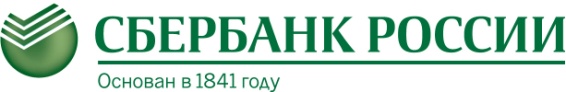 Условия предоставления услуг в рамках «зарплатных» проектов для клиентов, не находящихся на расчетно-кассовом обслуживании в Банке.ТЕРМИНЫ И ОПРЕДЕЛЕНИЯАналог собственноручной подписи (АСП) – значение Хэш-функции, вычисленное по всем реквизитам электронного документа (номер лицевого счета, номер телефона, номер обязательства и т.д.), паролю, введенному Предприятием (Организацией)/Учебным заведением при входе в систему ДБО, и одноразовому паролю, подтверждающему реквизиты электронного документа, предназначенное для защиты его от подделки.Банковская Карта («Карта») – платежная карта, электронное средство платежа, выпущенное банком-эмитентом, предназначенное для совершения операций с использованием карты или реквизитов карты. Карта выпускается Банком, является собственностью Банка и выдается во временное пользование на срок, установленный Банком. Использование Карты регулируется законодательством Российской Федерации, настоящим Договором, Договором о выпуске и обслуживании банковской карты, заключаемым с Держателем карты, и правилами международной платежной системы Visa International / MasterCard Worldwide.Держатель карты («Держатель») - работник Предприятия (Организации) или учащийся/студент/аспирант/работник Учебного заведения, на имя которого Банком выпущена Карта.Заявление на заключение договора -  Заявление о присоединении к Условиям предоставления услуг в рамках «зарплатных» проектов для Предприятий (Организаций), не находящихся на расчетно-кассовом обслуживании в БанкеКлиент – Предприятие (Организация) или Учебное заведение.Нерезидент - физическое лицо, не являющееся Резидентом.Операционное время – интервал времени рабочего дня, в течение которого Банк оказывает Клиентам свои услуги (услугу, набор услуг). Операционное время размещается на web-сайте Банка www.sberbank.ru. Банк вправе в одностороннем порядке изменять Операционное время с уведомлением Предприятия (Организации)/Учебного заведения через информационные сервисы web-сайта Банка и систему ДБО.ПО «Sbersign» («Sbersign») – программное обеспечение, используемое для генерации ключей электронной подписи и ключей проверки электронной подписи, формирования и проверки ЭП. В Sbersign встроено сертифицированное средство криптографической защиты информации «Бикрипт 4.0».Персональный идентификационный номер («ПИН») - индивидуальный код, присваиваемый карте Держателя и используемый Держателем при совершении операции по карте в качестве аналога его собственноручной подписи.Предприятие (Организация) - юридическое лицо (индивидуальный предприниматель без образования юридического лица) любой отраслевой специализации.Реестр - реестр на открытие счетов и выпуск банковских карт, составленный Предприятием (Организацией)/Учебным заведением на бумажном носителе, подписанный собственноручными подписями уполномоченных лиц Предприятия (Организации)/Учебного заведения, имеющих право подписи, и заверенный оттиском печати Предприятия (Организации)/Учебного заведения. Резидент - физическое лицо, имеющее постоянное местожительство в Российской Федерации, в том числе временно находящееся за пределами Российской Федерации.Система дистанционного банковского обслуживания (система ДБО)- автоматизированная система «Сбербанк Бизнес ОнЛ@йн», посредством которой осуществляется дистанционное банковское обслуживание Предприятия (Организации)/Учебного заведения в рамках Договора.Сторона – Банк или Клиент. Стороны – Банк и Клиент.  Счет банковской карты («Счет карты») – лицевой счет физического лица, открытый в централизованной базе данных Банка по месту заключения  Договора  для учета операций, совершаемых с использованием Карты, выпущенной к этому счету.Тарифы Банка – условия и тарифы Банка на выпуск и обслуживание банковских карт (указываются в Заявлении на заключение договора).Учебное заведение - образовательное учреждение высшего профессионального и среднего профессионального образования. Электронная подпись (ЭП), ключ электронной подписи – данные термины применяются в настоящем Договоре в соответствии с Федеральным законом от 06.04.2011г. №63-ФЗ «Об электронной подписи».  Электронный Реестр - Электронный Реестр на зачисление денежных средств на Счета карт, предоставляемый Предприятием (Организацией)/Учебным заведением, сформированный в виде документа, созданного в системе ДБО, подписанного ЭП/АСП, уполномоченного(ых) лица(лиц) Предприятия (Организации)/Учебного заведения и направленный в Банк посредством системы ДБО. Электронный Реестр, подписанный ЭП/АСП уполномоченного(ых) лица(лиц) Предприятия (Организации)/Учебного заведения, имеет равную юридическую силу с реестром на бумажном носителе, подписанным собственноручными подписями уполномоченных лиц и заверенным оттиском печати Предприятия (Организации)/Учебного заведения. Внутренний формат (содержание) Электронного Реестра соответствует требованиям, определенным Банком, и условиям Договора. Электронный Реестр на выпуск карт – Электронный Реестр на открытие счетов и выпуск банковских карт, предоставляемый Предприятием (Организацией)/Учебным заведением, сформированный в виде файла в формате *.xml, или документа, созданного в системе ДБО, подписанного ЭП/АСП уполномоченного(ых) лица(лиц) Предприятия (Организации)/Учебного заведения, и направленного в Банк посредством системы ДБО. Электронный Реестр на выпуск карт, подписанный ЭП/АСП уполномоченного(ых) лица(лиц) Предприятия (Организации)/Учебного заведения, имеет равную юридическую силу с реестром на бумажном носителе, подписанным собственноручными подписями уполномоченных лиц и заверенным оттиском печати Предприятия (Организации)/Учебного заведения. Внутренний формат (содержание) Электронного Реестра на выпуск карт соответствует требованиям, определенным Банком, и условиям Договора.ОБЩИЕ ПОЛОЖЕНИЯ2.1.	Настоящие Условия предоставления услуг в рамках «зарплатных» проектов для Предприятий (Организаций), не находящихся на расчетно-кассовом обслуживании в Банке (далее по тексту – Условия) и Заявление на заключение договора, опубликованные на web-сайте Банка www.sberbank.ru,  в совокупности являются Договором о предоставлении услуг в рамках «зарплатных» проектов (далее - Договор).2.2.	Заключение Договора между Сторонами осуществляется путем присоединения Предприятия (Организации)/Учебного заведения к настоящим Условиям на основании Заявления на заключение договора, надлежащим образом заполненного и подписанного Предприятием (Организацией)/Учебным заведением.2.3.	Банк предоставляет Предприятию (Организации)/Учебному заведению следующие услуги в рамках Договора и в соответствии с Тарифами Банка:•	выпускает для работников Предприятия (Организации) или учащихся/студентов/аспирантов/работников Учебного заведения Карты и обеспечивает обслуживание расчетных операций по Картам;•	осуществляет зачисление денежных средств (заработной платы, стипендий, пенсий, пособий и т.д.) на Счета карт по поручению и за счет Предприятия (Организации)/Учебного заведения.УСЛОВИЯ ПРЕДОСТАВЛЕНИЯ И ОПЛАТЫ УСЛУГБанк открывает для работников Предприятия (Организации) или учащихся/студентов/аспирантов/работников Учебного заведения Счета карт  в рублях Российской Федерации, выпускает для Держателей Карты, обеспечивает обслуживание расчетных операций Держателей по Картам.Банк по поручению и за счет Предприятия (Организации)/Учебного заведения осуществляет зачисление денежных средств (заработной платы, стипендий, пенсий, пособий и т.д.) в рублях Российской Федерации на Счета карт в соответствии с расчетными документами и представленными к ним Электронными Реестрами, а Предприятие (Организация)/Учебное заведение  осуществляет перечисление денежных средств для зачисления на Счета карт в соответствии с Электронными Реестрами, надлежащее оформление расчетных документов, Электронных Реестров и оплачивает услуги Банка по зачислению сумм денежных средств на Счета карт по Договору в соответствии с Тарифами Банка. Электронные Реестры и Электронные Реестры на выпуск карт передаются Предприятием (Организацией)/Учебным заведением в Банк посредством системы ДБО без их последующего предоставления на бумажном носителе.      Прием от Предприятия (Организации)/Учебного заведения Электронных Реестров и Электронных Реестров на выпуск карт посредством системы ДБО осуществляется Банком в течение Операционного времени в соответствии с условиями настоящего Договора и Договора о предоставлении услуг с использованием системы ДБО, указанного в Заявлении на заключение договора.В случае поступления Электронных Реестров, Электронных Реестров на выпуск карт после Операционного времени Банк принимает их к обработке на следующий рабочий день. Электронные Реестры на выпуск карт, сформированные в виде файла в формате *.xml, передаются Предприятием (Организацией)/Учебным заведением в Банк посредством системы ДБО c использованием ПО «Sbersign» в соответствии с условиями Договора и Соглашения об обмене документами в электронном виде, указанного в Заявлении на заключение договора. Переданное Банком Предприятию (Организации)/Учебному заведению в соответствии с Соглашением об обмене документами в электронном виде программное обеспечение используется в целях исполнения Договора. Данное использование ограничено по времени сроком действия Договора и не может превышать его. В случае предоставления Реестров на бумажном носителе Реестр передается в Банк в 1-ом экземпляре, подписанный собственноручными подписями уполномоченных лиц Предприятия (Организации)/Учебного заведения, имеющих право подписи, и заверенный оттиском печати Предприятия (Организации)/Учебного заведения.Плата за оказание Банком услуг по зачислению сумм денежных средств на Счета карт по Договору оплачивается Предприятием (Организацией)/Учебным заведением на основании счета, выставленного Банком за предоставленные услуги по Договору в соответствии с Тарифами Банка, в течение 3-х рабочих дней с даты получения счета Предприятием (Организацией)/Учебным заведением (формируется Банком в первый рабочий день после 10-го, 20-го чисел месяца и в последний рабочий день календарного месяца).ПРАВА И ОБЯЗАННОСТИ СТОРОН4.1. Предприятие (Организация)/Учебное заведение имеет право:4.1.1. Требовать от Банка обеспечения своевременного зачисления сумм на Счета карт в соответствии с Электронными Реестрами, поступившими в Банк, при условии их соответствия требованиям, указанным в Договоре, и при условии выполнения Предприятием (Организацией)/Учебным заведением своих обязательств в соответствии с условиями Договора. 4.1.2. Инициировать отзыв исполнения Банком Электронного Реестра до начала обработки Электронного Реестра в Банке путем направления в адрес Банка по системе ДБО соответствующего сообщения, содержащего реквизиты Электронного Реестра, подлежащего отзыву, дату и время отправки Электронного Реестра в Банк по системе ДБО и причину отзыва. 4.2.  Предприятие (Организация)/Учебное заведение обязуется:4.2.1. Предоставлять в Банк для открытия Счетов карт и выпуска Карт для последующего зачисления средств на открытые Счета карт следующие документы:4.2.1.1. Реестры/Электронные Реестры на выпуск карт, сформированные в соответствии с документами, указанными в   п. 4.2.1.2. Договора.4.2.1.2. Заполненные и подписанные работниками Предприятия (Организации) или учащимися/студентами/аспирантами/ работниками Учебного заведения Заявления на банковское обслуживание, оформляемые в рамках зарплатного проекта, или Заявления на получение Карты и Заявления на банковское обслуживание, Анкеты физического лица-Нерезидента установленной Банком формы.4.2.1.3. Образцы оттиска печати и подписей лиц, уполномоченных от имени Предприятия (Организации)/Учебного заведения заверять Реестры (далее – Образцы).Своевременно сообщать Банку о внесении изменений и дополнений в перечень уполномоченных лиц Предприятия (Организации)/Учебного заведения путем предоставления нового экземпляра Образцов (дополнений в Образцы).4.2.1.4.Доверенность(и) на открытие Счетов карт от работников Предприятия (Организации) или учащихся/студентов/аспирантов/работников Учебного заведения, оформленную(ые) на имя уполномоченного лица Предприятия (Организации)/Учебного заведения.4.2.2. Предоставлять Банку в письменном виде Перечень контактных лиц Предприятия (Организации)/Учебного заведения и способ связи с ними для оперативного решения вопросов, возникающих у Банка при обслуживании Держателей карт и других вопросов в рамках настоящего Договора.4.2.3. Получить от работников Предприятия (Организации) или учащихся/студентов/аспирантов/работников Учебного заведения, в том числе от контактных лиц Предприятия (Организации)/Учебного заведения, персональные данные которых передаются Банку, согласие на такую передачу и уведомить работников Предприятия (Организации) или учащихся/студентов/аспирантов/работников Учебного заведения, в том числе контактных лиц Предприятия (Организации)/Учебного заведения, об обработке Банком их персональных данных. Ответственность за неисполнение указанного обязательства возлагается на Предприятие (Организацию)/Учебное заведение.4.2.4.Организовывать получение работниками Предприятия (Организации) или учащимися/ студентами/аспирантами/работниками Учебного заведения Карт и ПИН-конвертов (при наличии).4.2.5. В целях зачисления денежных средств на Счета карт:-  перечислять со своего(их) счета(ов) на основании расчетного(ых) документа(ов), оформленного(ых) в соответствии с требованиями Договора, на счет Банка сумму денежных средств по Электронным Реестрам для последующего зачисления на Счета карт, с указанием в расчетном документе назначения платежа: «Для зачисления по реестрам», цели платежа, соответствующей виду зачисления по Электронному Реестру, наименования и даты соответствующего Электронного Реестра, «в соответствии с Договором», номера и даты Договора. В случаях и порядке, установленном валютным законодательством Российской Федерации, перед текстовой частью в поле «Назначение платежа» указывается код вида валютной операции, соответствующий цели платежа. - не позднее дня перечисления со своего(их) счета(ов) денежных средств предоставлять в Банк по системе ДБО Электронные реестры, оформленные и представленные в соответствии с требованиями Договора, подписанные ЭП/АСП уполномоченного(ых) лица(лиц) Предприятия (Организации)/Учебного заведения. В зависимости от статуса Держателя карты (Резидент, Нерезидент) Предприятие (Организация)/Учебное заведение должно(а) формировать отдельные расчетные документы и Электронные Реестры к ним.4.2.6. Оплачивать счета, выставленные Банком за предоставленные услуги в соответствии с Тарифами Банка для Предприятия (Организации)/Учебного заведения в течение 3-х рабочих дней с даты получения счетов Предприятием (Организацией)/Учебным заведением.       При перечислении денежных средств расчетным документом на сумму платы за оказание Банком услуг по зачислению сумм денежных средств по Договору в поле «Назначение платежа» указывается: «Оплата услуг банка по Договору», номер и дата Договора, номер счета за услуги Банка.4.2.7. В первый рабочий день, следующий за днем получения от Банка уведомления о неточностях или несоответствиях в представленных Предприятием (Организацией)/Учебным заведением документах, представить Банку уточненные данные.4.2.8. Письменно уведомить Банк о дате увольнения работников Предприятия (Организации)/Учебного заведения или об окончивших Учебное заведение, отчисленных учащихся/студентах/аспирантах не позднее 3-х рабочих дней с даты издания приказа об увольнении/окончании/отчислении.4.2.9. Информировать работников Предприятия (Организации)/Учебного заведения о том, что «Условия использования банковских карт ОАО «Сбербанк России»» размещены на web-сайте Банка www.sberbank.ru, о Тарифах Банка в части оплаты обслуживания банковских карт Держателями, а также о расторжении Договора.4.2.10. Самостоятельно обеспечивать защиту своих паролей, а также собственных вычислительных средств от несанкционированного доступа и вирусных атак, в том числе из сети Интернет и локальных вычислительных сетей.4.2.11. Предприятие (Организация)/Учебное заведение полностью несет все риски, связанные с подключением его вычислительных средств к сети Интернет и локальным вычислительным сетям.4.3.  Банк обязуется:4.3.1. Проверить поступившие Реестры/Электронные Реестры на выпуск карт на соответствие представленным в п. 4.2.1.2. Договора документам, заполненным и подписанным работниками Предприятия (Организации) или учащимися/ студентами/аспирантами/работниками Учебного заведения. При предоставлении Предприятием (Организацией)/ Учебным заведением Электронных реестров на выпуск карт осуществляется проверка на корректность ЭП/АСП и соответствие внутренних форматов. При отсутствии расхождений открыть для работников Предприятия (Организации) или учащихся/студентов/аспирантов/работников Учебного заведения Счета карт в рублях Российской Федерации при наличии документов, указанных в п. 4.2.1. Договора, и передать Предприятию (Организации)/Учебному заведению Реестр открытых счетов банковских карт на бумажном носителе или предоставить средствами системы ДБО Электронный реестр открытых счетов банковских карт/информацию о результатах открытия счетов банковских карт.4.3.2. Изготовить Карты и ПИН-конверты (при необходимости) для работников Предприятия (Организации) или учащихся/студентов/аспирантов/работников Учебного заведения в соответствии с представленными Предприятием (Организацией)/Учебным заведением документами, указанными в п. 4.2.1. Договора. Уведомить Предприятие (Организацию)/Учебное заведение о возможности получения изготовленных карт и ПИН-конвертов к ним (при наличии).4.3.3.  Проверить поступившие Электронные Реестры на корректность ЭП/АСП, на соответствие формату, проверить соответствие суммы, указанной в расчетном документе Предприятия (Организации)/Учебного заведения с итоговой суммой Электронного Реестра, а также полноту и своевременность возмещения Предприятием (Организацией)/Учебным заведением платы за оказание Банком услуг по зачислению сумм денежных средств на Счета карт по сформированным Банком ранее счетам за предоставленные услуги. При отсутствии расхождений не позднее следующего рабочего дня после поступления на счет Банка сумм для зачисления денежных средств на Счета карт и получения от Предприятия (Организации)/Учебного заведения Электронных Реестров зачислить денежные средства на Счета карт в соответствии с полученными Электронными Реестрами. При выявлении расхождений по Электронным Реестрам и/или соответствующим им расчетным документам не осуществлять зачисление денежных средств на Счета карт на основании представленных Электронных Реестров и возвратить Предприятию (Организации)/Учебному заведению не позднее пяти рабочих дней со дня зачисления средств на счет Банка поступившие денежные средства с указанием причины возврата.4.3.4. По результатам зачисления денежных средств на основании Электронного Реестра предоставлять Предприятию (Организации) Учебному заведению средствами системы ДБО Уведомление о каждой зачисленной и незачисленной сумме по Электронному Реестру с указанием причины незачисления в следующих случаях:- несовпадения фамилии, имени и отчества Держателя карты и/или номера его счета, указанных в Электронном Реестре;- отсутствия в Электронном Реестре номера Счета карты получателя денежных средств;- если на момент зачисления денежных средств лицевой счет Держателя карты закрыт или его условия не позволяют осуществить зачисление денежных средств в размере, причитающемся Держателю карты.Произвести не позднее двух рабочих дней со дня зачисления средств на счет Банка возврат Предприятию (Организации)/Учебному заведению денежных средств, причитающихся конкретному получателю на основании Электронного Реестра и соответствующего ему расчетного документа.4.3.5.Уведомить Предприятие (Организацию)/Учебное заведение в течение 10-ти рабочих дней о факте обнаружения неточностей в представленных Предприятием (Организацией)/Учебным заведением документах, указанных в п. 4.2.1.2. Договора и/или Реестрах/Электронных Реестрах на выпуск карт.4.3.6. Уведомить Предприятие (Организацию)/Учебное заведение в течение 3-х рабочих дней с даты получения Банком изготовленных карт о возможности перечисления денежных средств Предприятием (Организацией)/Учебным заведением на Счета карт.4.3.7.Уведомить Предприятие (Организацию)/Учебное заведение о факте обнаружения неточностей и/или несоответствий в представленных Предприятием (Организацией)/Учебным заведением Электронных Реестрах в день их получения. Направить в адрес Предприятия (Организации)/Учебного заведения по системе ДБО уведомление-квитанцию(и) о приеме/об отказе в приеме Электронных Реестров на зачисление, уведомление о статусах обработки Электронного Реестра на стороне Банка в день их получения. 4.3.8. Предоставить Предприятию (Организации)/Учебному заведению по системе ДБО Расшифровку к сумме платы за оказание Банком услуг по зачислению сумм денежных средств на Счета карт. 4.4. Банк имеет право:4.4.1. Отказать в выдаче или перевыпуске Карты работнику Предприятия (Организации) или учащемуся/студенту/ аспиранту/работнику Учебного заведения в случаях, предусмотренных «Условиями использования банковских карт ОАО «Сбербанк России»».4.4.2. Оставить Электронные Реестры, расчетные документы, соответствующие Электронным Реестрам, без исполнения, вернуть Предприятию (Организации)/Учебному заведению не позднее пяти рабочих дней со дня зачисления средств на счет Банка поступившие денежные средства и направить в адрес Предприятия (Организации)/Учебного заведения уведомление-квитанцию об отказе в приеме Электронного Реестра в следующих случаях: несоответствия представленного Электронного Реестра требованиям Договора;наличия электронных вирусов или невозможности прочтения Электронного Реестра соответствующими программными средствами;отсутствия или некорректности ЭП/АСП уполномоченного(ых) лица(лиц) Предприятия (Организации)/Учебного заведения, удостоверяющего(их) Электронные Реестры;наличия в одном Электронном Реестре одновременно данных Держателей карт как Резидентов, так и Нерезидентов;непоступления или поступления не в полной сумме от Предприятия (Организации)/Учебного заведения денежных средств, предназначенных для зачисления на Счета карт; несоответствия требованиям настоящего Договора представленных расчетных документов;в случае наличия задолженности у Предприятия (Организации)/Учебного заведения по оплате услуг по счетам, выставленным ранее Банком в соответствии с условиями Договора.4.4.3.Оставить Электронные Реестры на выпуск карт без исполнения и направить в адрес Предприятия (Организации)/Учебного заведения уведомление-квитанцию об отказе в приеме Электронного Реестра на выпуск карт  в следующих случаях: несоответствия Электронного Реестра на выпуск карт требованиям настоящего Договора;наличия электронных вирусов или невозможности прочтения Электронного Реестра на выпуск карт соответствующими программными средствами;отсутствия или некорректности ЭП/АСП уполномоченного(ых) лица(лиц) Предприятия (Организации), удостоверяющего(их) Электронные Реестры на выпуск карт.4.4.4. В одностороннем порядке вносить изменения в настоящие Условия  и Операционное время путем публикации информации на официальном сайте Банка в сети интернет не позднее чем за 15 (Пятнадцать) календарных дней до введения в действие указанных изменений. ОТВЕТСТВЕННОСТЬ СТОРОНЗа неисполнение или ненадлежащее исполнение обязательств по Договору Стороны несут ответственность в соответствии с действующим законодательством Российской Федерации.Предприятие (Организация)/Учебное заведение несет ответственность за недостоверность сведений, указанных в Электронном Реестре на выпуск карт, сообщаемых работником Предприятия (Организации) или учащимся/студентом/аспирантом/работником Учебного заведения при оформлении документов, указанных в п.4.2.1.2. Договора.Банк не несет ответственности за задержку в выпуске Карт в случаях, если задержка вызвана неточностями в документах, представляемых Предприятием (Организацией)/Учебным заведением согласно п.4.2.1. Договора.Банк не несет ответственности за нарушение сроков зачисления сумм на Счета карт в случаях, если задержка вызвана причинами, указанными в п. 4.4.2. Договора.Банк не несет ответственности за последствия исполнения Электронных Реестров, подписанных корректной ЭП/АСП уполномоченного(ых) лица(лиц) Предприятия (Организации)/Учебного заведения, повлекшее некорректное или задвоенное зачисление денежных средств на Счета карт.5.6. Банк не несет ответственности за неисполнение/ненадлежащее исполнение своих обязательств, если указанное неисполнение/ненадлежащее исполнение произошло вследствие недостоверности информации, содержащейся в полученных от Предприятия (Организации)/Учебного заведения Электронных Реестрах.5.7. Банк не несет ответственность за ненадлежащее исполнение обязательств по возврату денежных средств на счет Предприятия (Организации)/Учебного заведения в случае непоступления и/или несвоевременного поступления от Предприятия (Организации)/Учебного заведения уведомления об изменении реквизитов.5.8.  Стороны несут ответственность за сохранение в тайне собственных ключей ЭП/АСП.5.9.  Стороны несут ответственность за целостность и достоверность своих электронных архивов.5.10.Стороны при обработке персональных данных работников Предприятия (Организации) или учащихся/студентов/аспирантов/работников Учебного заведения, осуществляемой с целью выпуска и обслуживания банковских  карт, обязуются обеспечить  конфиденциальность и безопасность  персональных данных работников Предприятия (Организации) или учащихся/студентов /аспирантов/работников Учебного заведения.ФОРС-МАЖОРНЫЕ ОБСТОЯТЕЛЬСТВА6.1.  Стороны освобождаются от ответственности за частичное или полное неисполнение обязательств по Договору, если это неисполнение явилось следствием обстоятельств непреодолимой силы, возникших после заключения Договора в результате обстоятельств чрезвычайного характера, которые Сторона не могла ни предвидеть, ни предотвратить разумными мерами. К таким обстоятельствам относятся: наводнение, пожар, землетрясение, а также война, военные действия и любые аналогичные обстоятельства вне разумного контроля Сторон.6.2.  При наступлении подобных обстоятельств Стороны обязуются в течение 5-ти календарных дней известить о них в письменном виде другую  Сторону. Извещение должно содержать данные о характере обстоятельств и, по возможности, оценку их влияния на возможность исполнения Стороной своих обязательств по Договору. Неуведомление или несвоевременное уведомление лишает Сторону права ссылаться на любое вышеуказанное обстоятельство в дальнейшем.6.3. Обстоятельства непреодолимой силы должны быть документально подтверждены компетентными органами Российской Федерации.ПОРЯДОК РАЗРЕШЕНИЯ СПОРОВСпоры и разногласия, возникающие из Договора, рассматриваются в Арбитражном суде по месту нахождения филиала Банка, открывшего и ведущего Счета карт.Стороны согласны признавать данные электронных авторизаций, а также выписки по операциям с Картами на электронных и/или бумажных носителях информации в качестве доказательств при разрешении споров и разногласий, в том числе и при разрешении споров в Арбитражном суде.При возникновении разногласий и споров в связи с обменом Электронными Реестрами/Электронными Реестрами на выпуск карт посредством системы ДБО Стороны обязаны провести техническую экспертизу, процедура проведения которой предусмотрена Договором о предоставлении услуг с использованием системы ДБО.При возникновении разногласий и споров в связи с обменом Электронными Реестрами на выпуск  карт посредством системы ДБО c использованием ПО «Sbersign», Стороны обязаны провести техническую экспертизу, процедура проведения которой предусмотрена Соглашением об обмене документами в  электронном виде.ПРОЧИЕ УСЛОВИЯПри изменении организационно-правового статуса или ликвидации одной из Сторон она обязуется сообщить об этом другой Стороне в течение 3-х рабочих дней со дня принятия решения об изменении организационно-правового статуса или ликвидации.Информация, указанная в Заявлении на заключение договора, изменяется путем оформления корректирующего Заявления на заключение договора и действует с даты его подписания Сторонами.СРОК ДЕЙСТВИЯ ДОГОВОРАДоговор вступает в силу с даты подписания Заявления на заключение Договора Сторонами и действует без ограничения срока.9.2.  Каждая из Сторон имеет право в одностороннем внесудебном порядке расторгнуть Договор, письменно уведомив об этом другую Сторону или направив уведомление по системе ДБО за 15 календарных дней до даты предполагаемого расторжения. Договор считается расторгнутым по истечении 15-ти календарных дней после выполнения следующих условий:- возмещения Предприятием (Организацией)/Учебным заведением платы за оказание Банком услуг по зачислению сумм денежных средств на Счета карт в соответствии с Тарифами Банка;   - урегулирования в полном объеме всех споров, касающихся исполнения Договора.